Голованова Наталья Эриковна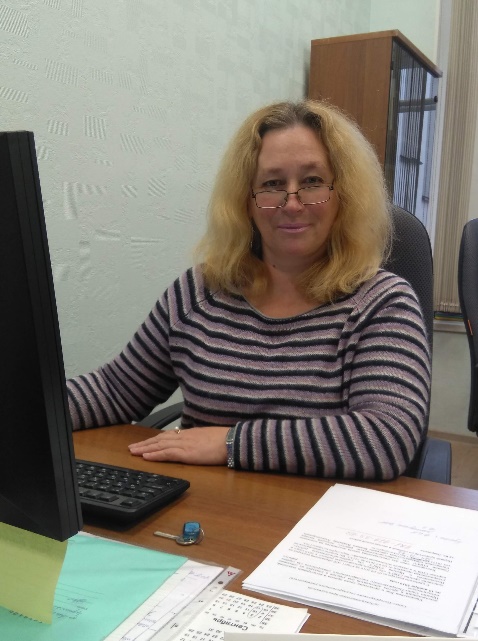 Занимаемая должность — доцент кафедры биологической и общей химии.
Ученая степень — кандидат биологических наук (1993) по специальности 03.01.04 - Биохимия.
Ученое звание — доцент (2003).
Направление подготовки. В 1988 году окончила Ленинградский государственный университет им. А.А. Жданова (ныне СПбГУ) по специальности «Биология» с квалификацией «биолог-биохимик».  В 1989 году поступила в очную аспирантуру по специальности 03.00.04 на кафедру биологической химии ЛСГМИ (ныне СЗГМУ им. И.И. Мечникова). В 1993 году защитила кандидатскую диссертацию по теме «Влияние некоторых токсических тиосоединений на активность глутатион-S-трансфераз печени и эритроцитов крыс», научный руководитель профессор, доктор химических наук Дадали Владимир Абдуллаевич. 
Работает на кафедре (ЛСГМИ, СПбГМА, СЗГМУ им. И.И. Мечникова) с 1988 года.Стаж работы по специальности — 30 лет. 
Преподаваемые дисциплины – курс биохимии.Профессиональные интересы – биохимия, молекулярная биология, клиническая биохимия.Курсы повышения квалификации по программам: 1. ДПО «Федеральные государственные образовательные стандарты и их учебно-методическое сопровождение» (11.02-13.03.2019) при ФГБОУ ВО СЗГМУ им. И.И. Мечникова (№ 017819 0135459)2. Семинар BRUKER «Колебательная спектроскопия – эффективные методы анализа физических систем и химических соединений», 15.05.2018, при «СПб Академический университет — научно-образовательный центр нанотехнологий РАН»3. Повышение квалификации по программе ДПО «Информационные технологии в работе ЛПУ: изучение специальных задач» (25.12-30.12.2017) при ФГБОУ ВО СЗГМУ им. И.И. Мечникова (№ 017819 0094486)4. Повышение квалификации по программе ДПО «Биохимия» (30.01-04.02.2017) при ФГБОУВО «СПбГПМУ» МЗРФ (№ 017819 0094486) 5. Семинар eLIBRARY.RU и CLARIVATE ANALYTICS «Современная научная коммуникация. Новые возможности для российских ученых», 6.12.2016, при СПбГУ6. Повышение квалификации по программе «Английский язык в профессиональных сферах» (модуль В1, 14.05.2015-27.05.2016) при ФГБОУ ВО СПбГУ (№ 27 0159079)Общее количество опубликованных работ 73 из них 25 учебно-методических. Индекс Хирша (Scopus)–1; (Web of Science Core Collection)– 1; (РИНЦ) – 2.Деркач К.В., Бахтюков А.А., Дарьин Д.В., Голованова Н.Э., Шпаков А.О. Новые тиенопиримидиновые производные с активностью полных и инверсионных агонистов рецепторов лютеинизирующего гормона. Журнал эволюционной биохимии и физиологии. 2019, 55 (5):363-366.Orlova O.G., Pariyskaya E.N., Zakharova L.B., Golovanova N.E., Astratenkova I.V., Rybalchenko O.V. Dynamics of IL-10 level in mice skin wounds under the bactericidal influence of non-thermal plasma. Research Journal of Pharmaceutical, Biological and Chemical Sciences. 2019, 10 (2):1132-1140.Ковалева А.В., Небольсин В.Э., Астратенкова И.В., Голованова Н.Э. Выявление предрасположенности к сердечно-сосудистым заболеваниям у молодых людей. В сборнике: Профилактическая медицина-2018 Сборник научных трудов Всероссийской научно-практической конференции с международным участием. Министерство здравоохранения Российской Федерации; ФГБОУ ВО СЗГМУ им. И.И. Мечникова Минздрава России. Санкт-Петербург, 2018. С. 271-274. Парийская Е.Н., Захарова Л.Б., Орлова О.Г., Рыбальченко О.В., Голованова Н.Э., Астратенкова И.В. Опыт моделирования гнойно-воспалительной раны на фоне иммуносупрессии. Лабораторные животные для научных исследований. 2018, 4:116-124.  Родионова Н.В., Рязанова Т.А., Голованова Н.Э., Власова Ю.А. Анкетирование, как вариант интерактивной формы изучения физиологии человека в курсе школьной биологии. В сборнике: Перспективные направления исследования в методике обучения биологии и экологии. Сборник статей Международной научно-практической конференции. Вып.16. СПб /под ред. проф. Н.Д. Андреевой. СПб. Свое издательство. 2018. С.364-366.Власова Ю.А., Голованова Н.Э., Гайковая Л. Б., Ермаков А. И.  Взаимосвязь биохимических показателей крови и образа жизни подростков. Педиатр. 2017, 8 (спецвыпуск): 91-92.Лобанова О.А., Голованова Н.Э., Гайковая Л.Б. Роль митохондриальной дисфункции и нарушений энергетического обмена в патогенезе хронической сердечной недостаточности. Российский физиологический журнал им. И.М. Сеченова. 2017, 103 (6): 606-616.Голованова Н.Э., Лобанова О.А., Астратенкова И.В. Основные качества преподавателя по мнению студентов медицинских факультетов. Вестник СПбГУ.  Медицина. 2017,12 (1):103-113Dadali V.A., Golovanova N.E., Pavlova R.N., Dzhangulova N.E., Vinogradova VE Corrective Effect of Clotrimazole and β-ionol during Exposure to Thiophenol. Bulletin of Experimental Biology and Medicine. 2000, 130 (5): 1090-1092.Членство в профессиональных организациях: член Российского общества биохимиков и молекулярных биологов при РАН. E-mail: nesh1764@mail.ru